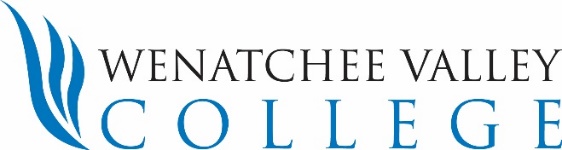 For information contact:
Alfredo Ortiz, Recruiter
509.682.6974aortiz@wvc.eduCollege Assistance Migrant Program Application Please submit the completed application to camp@wvc.edu.  Applications are reviewed on a first come first serve basis. *Please save as a PDF before you submit your application. Thank you!What is CAMP?The College Assistance Migrant Program (CAMP) provides academic and financial support services to students from migrant/seasonal farmworker backgrounds during their first year of college. The program strives to empower students so they have a strong foundation to build upon as they work toward a bachelor’s degree. We provide the following services:Academic Advising and SupportCareer Planning Cultural Enrichment Financial SupportTransfer AssistanceTutoring and Mentoring  Steps to ApplyComplete eligibility checklist to see if you qualifyComplete and submit WVC admissions application www.wvc.edu/apply  select option 1Complete and Submit CAMP Application with required forms and documentation For more information, contact Alfredo Ortiz, CAMP Recruiter: (509) 682-6974 camp@wvc.edu Or  Book an appointment click herePersonal Information(Last Name, First Name)				Middle Initial			Preferred Name         	(     /     /     )					(     -     -     )			(     -     -     )	Date of birth (MM/DD/YY)				Social Security		  		WVC ID		      	US Citizen  or Legal Resident 		Male    Female   other 	                     	                 Yes        No Residency 					 Gender: 		                Shirt size                 Food Allergies     			          (     -     )		     	Name of Most Recent School Attended		Years attended 		Expected Major or Career Goal		 Contact Information(     -     -     )  	 Yes  No 		             (     -     -     )  	 	     Cell Phone	              I want to receive texts		Alternative phone number 	EmailMailing Address 			  		 City			      	State	              ZipEmergency Contact                                                                                                          (     -     -     )                        Full Name		  	         	    Relationship to you	          	 Phone number	              Cell or Home phone?Other Information 1.  Please check the programs you have participated in: (If none please complete Employer Verification)  Migrant Education Program (K-12) 	 High School Equivalency   Program (HEP)	 National Farmworker Job Program (WIA 167)	3. Have you ever been enrolled in college?						 Yes	 No    If yes, name of the college(s)        and dates:      4. Do you plan to earn an Associate in Arts/Transfer Degree?				 Yes	  No     What four-year college/university do you want to transfer to?      5. Have you applied for federal financial aid (FAFSA)?					  Yes	  No    If yes, when? (     /     ) (MM/YY)6. Do either of your parents have a Bachelor’s Degree?				 Yes	 No7. What areas of interest or assistance are you interested in? Check all that apply:  Financial support Academic Advising Career guidance Transfer assistance Mentorship TutoringI give consent to share my CAMP application status with my high school counselors or teachers. I certify that I have honestly and truthfully answered all the previous questions to the best of my knowledge. I understand that any false information provided may lead to the termination of my participation in the program.     						(     /     /     )		Applicant’s Signature					Date: (MM/DD/YY)			 Application AutobiographyPlease feel free to add any additional information that might be beneficial for the CAMP Selection Committee to know.Please address the following topics: Limit 1-2 paragraphs per question. Discuss your family background (you may include extended family members if they live in your household). What types of farm work have you or your immediate family members performed (or what crops were picked, harvested, etc.) and for how long? Describe how yours or your family’s experience in migrant/seasonal farm work has influenced you to attend college? Type answer here:      How has being a migrant/seasonal farmworker affected your high school education(positive or negative)? What extra efforts were necessary in order to graduate?  What were some challenges? Please list your academic strengths & weaknesses. Type answer here:       What extracurricular and/or community activities did you participate in?(I.e., sports, clubs, volunteering) Type answer here:        Discuss your educational goals and your motivation for pursuing a Bachelor’s Degree? How does attending WVC help you achieve your educational and career goals?  What would earning this degree mean to you and your family? Type answer here:      